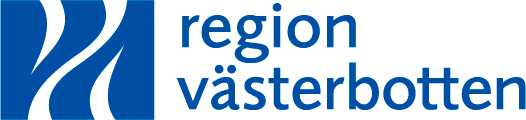 Fördjupningskurs för undersköterskor inom anestesi och operationssjukvård VT 2024Vill Du utvecklas i din yrkesroll och ha ett omväxlande arbete!? Som undersköterska på Anestesi och Operation, NUS har Du varierande arbetsuppgifter och arbetar i team tillsammans med anestesi- och operationssjuksköterska, anestesiläkare och operatör. Nu startar vår fördjupningskurs i anestesi- och operationssjukvård för undersköterskor. Förutom teoretisk och praktisk undervisning finns även möjlighet att auskultera på någon utav våra operationsavdelningar.Några kommentarer från tidigare deltagare:”Jobbar inte på op(eration) men har fått massa nyttig kunskap, både inblick i op(erations)  världen men även en del saker som kan tas med utanför op(eration)””Alla undersköterskor borde gå denna utbildning”Våren 2024 börjar kursen börjar vecka 4 och omfattar sammanlagt 8 träffar. Sista ansökningsdag är 13 januari 2024.För mer information och anmäla:Anna Löfgren, bitr avdelningschef COP 3, Anestesi, Operation, IVA, NUSanna.K.lofgren@regionvasterbotten.se tel. 090-785 00 00 (vx)